Rudenėliui artėjant,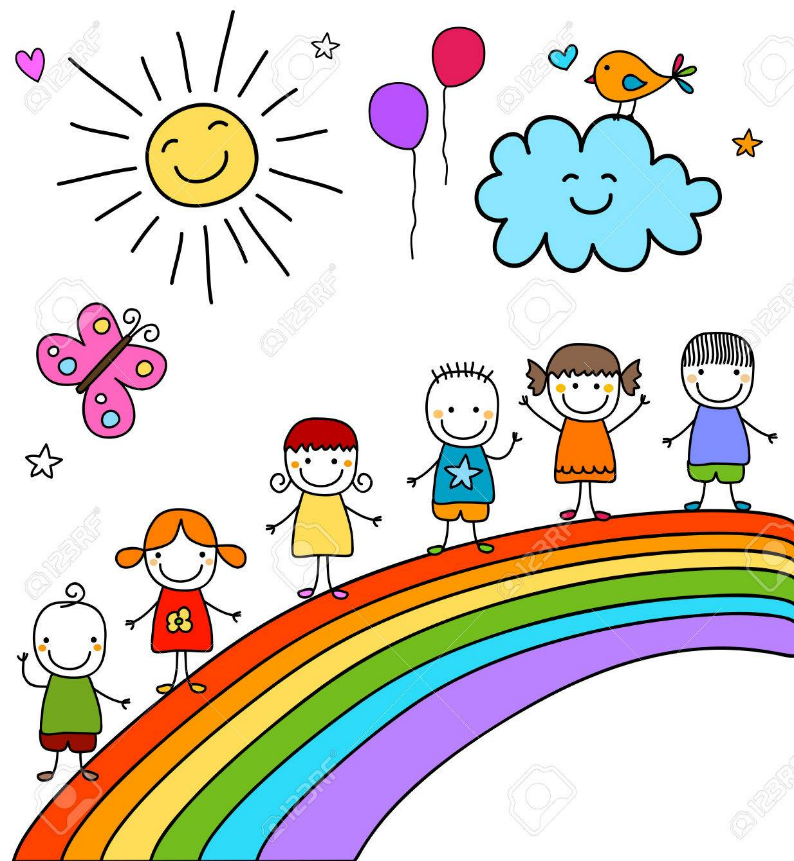 kviečiame visus vaikučius vėl atverti lopšelio-darželio duris ir Rugsėjo 1-ąją grupėse (be tėvelių) smagiai pasitikti naujus mokslo metus. Bendra šventė šiemet neorganizuojama, vaikučių Rugsėjo 1-ąją lauksime kaip ir visada – iki 8.30 val.
